Answer any FIVE of the following					         5 x 14 = 70Define criminology. Elaborate its need and scope. What are the various strategies for prevention and control of crime in today’s society? Explain any two theories of punishment. What is correctional administration and explain its challenges in Indian context? Describe various correctional techniques available for prisoners. Explain the concept of cybercrime. Describe the strategies for prevention and correction of cybercrimes. Describe the scope of Social Work practice in prisons/ correctional settings with examples. 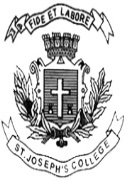 ST. JOSEPH’S COLLEGE (AUTONOMOUS), BANGALORE-27ST. JOSEPH’S COLLEGE (AUTONOMOUS), BANGALORE-27ST. JOSEPH’S COLLEGE (AUTONOMOUS), BANGALORE-27ST. JOSEPH’S COLLEGE (AUTONOMOUS), BANGALORE-27ST. JOSEPH’S COLLEGE (AUTONOMOUS), BANGALORE-27ST. JOSEPH’S COLLEGE (AUTONOMOUS), BANGALORE-27ST. JOSEPH’S COLLEGE (AUTONOMOUS), BANGALORE-27B.S.W – VI SEMESTERB.S.W – VI SEMESTERB.S.W – VI SEMESTERB.S.W – VI SEMESTERB.S.W – VI SEMESTERB.S.W – VI SEMESTERB.S.W – VI SEMESTERSEMESTER EXAMINATION: APRIL 2020SEMESTER EXAMINATION: APRIL 2020SEMESTER EXAMINATION: APRIL 2020SEMESTER EXAMINATION: APRIL 2020SEMESTER EXAMINATION: APRIL 2020SEMESTER EXAMINATION: APRIL 2020SEMESTER EXAMINATION: APRIL 2020SW 6316  – INTRODUCTION TO CRIMINOLOGY AND CORRECTIONAL ADMINISTRATIONSW 6316  – INTRODUCTION TO CRIMINOLOGY AND CORRECTIONAL ADMINISTRATIONSW 6316  – INTRODUCTION TO CRIMINOLOGY AND CORRECTIONAL ADMINISTRATIONSW 6316  – INTRODUCTION TO CRIMINOLOGY AND CORRECTIONAL ADMINISTRATIONSW 6316  – INTRODUCTION TO CRIMINOLOGY AND CORRECTIONAL ADMINISTRATIONSW 6316  – INTRODUCTION TO CRIMINOLOGY AND CORRECTIONAL ADMINISTRATIONSW 6316  – INTRODUCTION TO CRIMINOLOGY AND CORRECTIONAL ADMINISTRATIONTime- 2 1/2  hrsTime- 2 1/2  hrs  Max Marks-70  Max Marks-70  Max Marks-70This paper contains ONE printed page and ONE partThis paper contains ONE printed page and ONE partThis paper contains ONE printed page and ONE partThis paper contains ONE printed page and ONE partThis paper contains ONE printed page and ONE partThis paper contains ONE printed page and ONE partThis paper contains ONE printed page and ONE part